花蓮縣_學校社區共讀站-全臺設置點地圖架設資訊調查花蓮縣_學校社區共讀站-全臺設置點地圖架設資訊調查花蓮縣_學校社區共讀站-全臺設置點地圖架設資訊調查花蓮縣_學校社區共讀站-全臺設置點地圖架設資訊調查花蓮縣_學校社區共讀站-全臺設置點地圖架設資訊調查花蓮縣_學校社區共讀站-全臺設置點地圖架設資訊調查花蓮縣_學校社區共讀站-全臺設置點地圖架設資訊調查花蓮縣_學校社區共讀站-全臺設置點地圖架設資訊調查＊調查說明－自各校社區共讀站漸次落成啟用以來，「共讀」觀念也逐漸獲得大眾的認同與反響，越來越多民眾詢問住家附近是否設有共讀站，為使一般民眾更易取得相關資訊──架設「全臺共讀站地圖」，以縮減民眾查詢的時間與程序，提升及擴大參與閱讀的意願，期以讓更多人看見閱讀的美好及多元性。敬請各縣市配合調查各校社區共讀站之相關資訊，以利地圖架設時提供民眾參閱，請於109年4月20日前填畢並回傳至本團隊。＊「全臺共讀站地圖」網址(僅供檢視)－https://drive.google.com/open?id=1CkrDkuNthmu6az3cRHhTluN6qHfm1feS&usp=sharing＊調查說明－自各校社區共讀站漸次落成啟用以來，「共讀」觀念也逐漸獲得大眾的認同與反響，越來越多民眾詢問住家附近是否設有共讀站，為使一般民眾更易取得相關資訊──架設「全臺共讀站地圖」，以縮減民眾查詢的時間與程序，提升及擴大參與閱讀的意願，期以讓更多人看見閱讀的美好及多元性。敬請各縣市配合調查各校社區共讀站之相關資訊，以利地圖架設時提供民眾參閱，請於109年4月20日前填畢並回傳至本團隊。＊「全臺共讀站地圖」網址(僅供檢視)－https://drive.google.com/open?id=1CkrDkuNthmu6az3cRHhTluN6qHfm1feS&usp=sharing＊調查說明－自各校社區共讀站漸次落成啟用以來，「共讀」觀念也逐漸獲得大眾的認同與反響，越來越多民眾詢問住家附近是否設有共讀站，為使一般民眾更易取得相關資訊──架設「全臺共讀站地圖」，以縮減民眾查詢的時間與程序，提升及擴大參與閱讀的意願，期以讓更多人看見閱讀的美好及多元性。敬請各縣市配合調查各校社區共讀站之相關資訊，以利地圖架設時提供民眾參閱，請於109年4月20日前填畢並回傳至本團隊。＊「全臺共讀站地圖」網址(僅供檢視)－https://drive.google.com/open?id=1CkrDkuNthmu6az3cRHhTluN6qHfm1feS&usp=sharing＊調查說明－自各校社區共讀站漸次落成啟用以來，「共讀」觀念也逐漸獲得大眾的認同與反響，越來越多民眾詢問住家附近是否設有共讀站，為使一般民眾更易取得相關資訊──架設「全臺共讀站地圖」，以縮減民眾查詢的時間與程序，提升及擴大參與閱讀的意願，期以讓更多人看見閱讀的美好及多元性。敬請各縣市配合調查各校社區共讀站之相關資訊，以利地圖架設時提供民眾參閱，請於109年4月20日前填畢並回傳至本團隊。＊「全臺共讀站地圖」網址(僅供檢視)－https://drive.google.com/open?id=1CkrDkuNthmu6az3cRHhTluN6qHfm1feS&usp=sharing＊調查說明－自各校社區共讀站漸次落成啟用以來，「共讀」觀念也逐漸獲得大眾的認同與反響，越來越多民眾詢問住家附近是否設有共讀站，為使一般民眾更易取得相關資訊──架設「全臺共讀站地圖」，以縮減民眾查詢的時間與程序，提升及擴大參與閱讀的意願，期以讓更多人看見閱讀的美好及多元性。敬請各縣市配合調查各校社區共讀站之相關資訊，以利地圖架設時提供民眾參閱，請於109年4月20日前填畢並回傳至本團隊。＊「全臺共讀站地圖」網址(僅供檢視)－https://drive.google.com/open?id=1CkrDkuNthmu6az3cRHhTluN6qHfm1feS&usp=sharing＊填寫注意事項－1.對外開放時間：請填寫可開放於大眾之時間。2.位置：非地址，請填寫共讀站於學校中的位置及樓層，2樓(含)以上者請註明是否設置無障礙設施。3.電話：請填寫聯絡方式。4.網站：請填寫學校或共讀站相關之網址。5.備註：其他公布或注意之事項。6.照片：請盡量提供不同角度且大範圍之畫面3張以上(請提供照片原始檔，以避免像素不足)。＊填寫注意事項－1.對外開放時間：請填寫可開放於大眾之時間。2.位置：非地址，請填寫共讀站於學校中的位置及樓層，2樓(含)以上者請註明是否設置無障礙設施。3.電話：請填寫聯絡方式。4.網站：請填寫學校或共讀站相關之網址。5.備註：其他公布或注意之事項。6.照片：請盡量提供不同角度且大範圍之畫面3張以上(請提供照片原始檔，以避免像素不足)。＊填寫注意事項－1.對外開放時間：請填寫可開放於大眾之時間。2.位置：非地址，請填寫共讀站於學校中的位置及樓層，2樓(含)以上者請註明是否設置無障礙設施。3.電話：請填寫聯絡方式。4.網站：請填寫學校或共讀站相關之網址。5.備註：其他公布或注意之事項。6.照片：請盡量提供不同角度且大範圍之畫面3張以上(請提供照片原始檔，以避免像素不足)。編號縣市行政區學校名稱資訊內容照片照片照片範例雲林縣斗六市雲科大對外開放時間：
平日 08:00-21:00
假日 12:00-20:00(週日休息)
寒假 12:00-20:00(週日休息)
暑假 10:00-21:00(週日休息)

位置：明湖大樓2樓 閱湖共讀站(附無障礙設施)
電話：05-555-0000#515
網站：https://www.facebook.com/communitieslibrary/
備註：鄰近之社區民眾可依需求另申請共讀站空間使用(會議或社區活動等)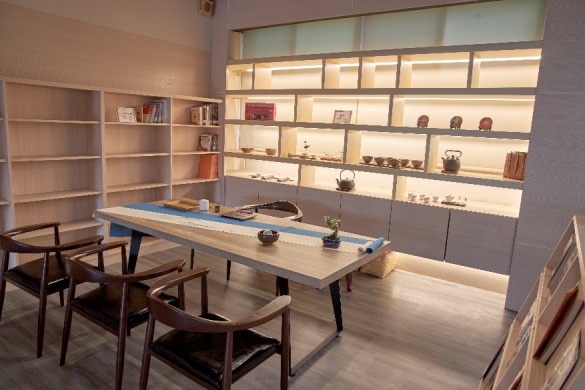 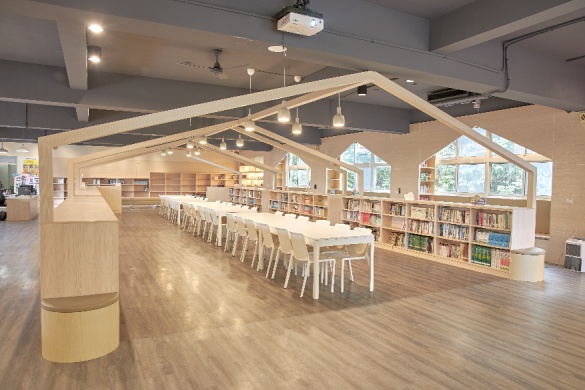 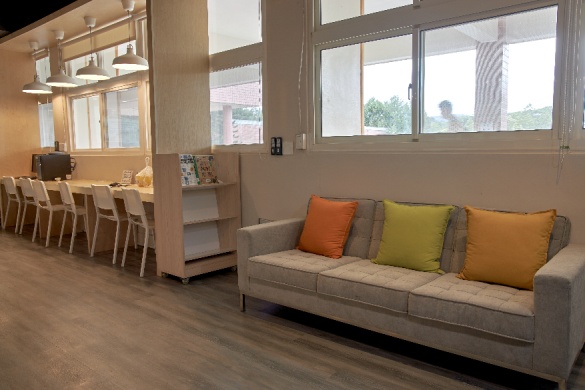 18-01花蓮縣花蓮市中正國小開放時間：
平日 
假日 
寒假 
暑假 
位置：電話：
網站：
備註：18-02花蓮縣花蓮市國風國中開放時間：
平日 
假日 
寒假 
暑假 
位置：電話：
網站：
備註：18-03花蓮縣光復鄉光復國中開放時間：
平日 
假日 
寒假 
暑假 
位置：電話：
網站：
備註：18-04花蓮縣吉安鄉化仁國小開放時間：
平日 
假日 
寒假 
暑假 
位置：電話：
網站：
備註：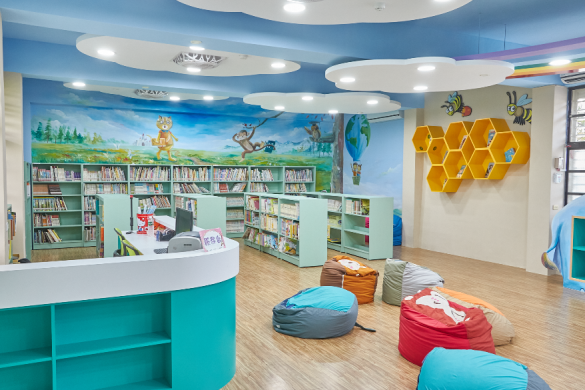 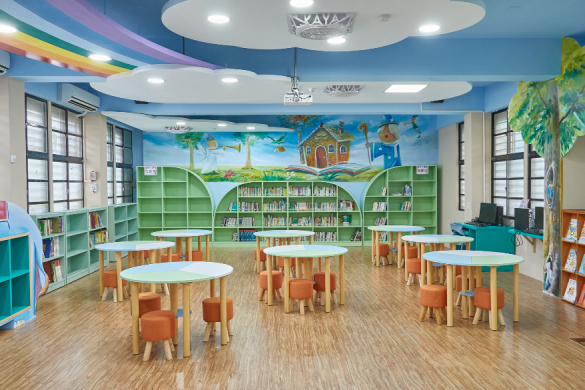 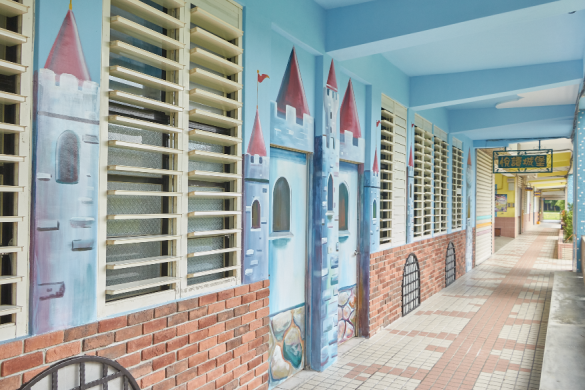 18-05花蓮縣萬榮鄉明利國小開放時間：
平日 
假日 
寒假 
暑假 
位置：電話：
網站：
備註：18-06花蓮縣花蓮市明廉國小開放時間：
平日 
假日 
寒假 
暑假 
位置：電話：
網站：
備註：18-07花蓮縣光復鄉富源國中開放時間：
平日 
假日 
寒假 
暑假 
位置：電話：
網站：
備註：18-08花蓮縣玉里鎮三民國中開放時間：
平日 
假日 
寒假 
暑假 
位置：電話：
網站：
備註：18-09花蓮縣秀林鄉銅蘭國小開放時間：
平日 
假日 
寒假 
暑假 
位置：電話：
網站：
備註：18-10花蓮縣壽豐鄉水璉國小開放時間：
平日 
假日 
寒假 
暑假 
位置：電話：
網站：
備註：18-11花蓮縣豐濱鄉豐濱國中開放時間：
平日 
假日 
寒假 
暑假 
位置：電話：
網站：
備註：18-12花蓮縣秀林鄉佳民國小開放時間：
平日 
假日 
寒假 
暑假 
位置：電話：
網站：
備註：